Government HouseCANBERRA ACT 260019 October 2022Honorary Appointment - Military Division - April 2023The Governor-General is pleased to announce the following appointment in the Order of Australia:HONORARY OFFICER (OA) IN THE MILITARY DIVISIONGeneral AFFENDI bin Buang, Kuala Lumpur, MalaysiaFor distinguished service to strengthening the defence relationship between Australia and Malaysia through commitment, leadership and strategic foresight as the Malaysian Chief of Defence Force.By His Excellency’s command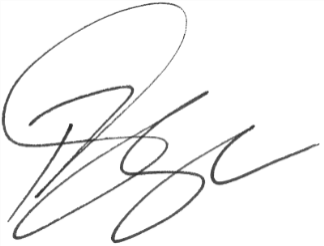 Paul Singer MVOOfficial Secretary to the Governor-General